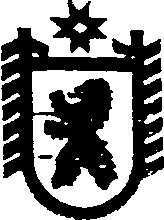 Республика КарелияАДМИНИСТРАЦИЯ СЕГЕЖСКОГО МУНИЦИПАЛЬНОГО РАЙОНАРАСПОРЯЖЕНИЕот   29  мая    2017 года    № 61 - р СегежаО проведении закупки товаров (работ, услуг) для муниципальных нужд администрации Сегежского муниципального района         В соответствии с Федеральным законом от 5 апреля 2013 г. № 44-ФЗ                         «О контрактной системе в сфере закупок товаров, работ, услуг для обеспечения государственных и муниципальных нужд»:   1.  Осуществить закупку услуг по оформлению подписки на периодические печатные издания на второе полугодие 2017 года с доставкой для администрации Сегежского муниципального района путем проведения запроса котировок (далее – запрос котировок) на сумму 18 618 (восемнадцать тысяч шестьсот восемнадцать) рублей 36 копеек за счет средств бюджета Сегежского муниципального района                     на 2017 г.   2.  Ведущему специалисту управления экономического развития администрации Сегежского муниципального района О.В. Ниловой совместно со специалистом                      1 категории управления делами администрации Сегежского муниципального района                     Л.А. Соломахиной разработать и представить на утверждение главы администрации Сегежского муниципального района извещение о проведении запроса котировок                    до 30 мая 2017 г.  3.  Ведущему специалисту управления экономического развития администрации Сегежского муниципального района О.В. Ниловой:  1) разместить в единой информационной системе в сфере закупок (https://zakupki.gov.ru) извещение о проведении запроса котировок и проект контракта, заключаемого по результатам проведения такого запроса, 30 мая 2017 г.;  2) разместить в информационно-телекоммуникационной сети «Интернет» на официальном сайте администрации Сегежского муниципального района  http://home.onego.ru/~segadmin информацию о проведении запроса котировок не позднее 31 мая 2017 г.  4.  Заседание Единой комиссии по осуществлению закупок товаров, работ, услуг для муниципальных нужд администрации  Сегежского муниципального района по  вскрытию конвертов с заявками на участие в запросе котировок и открытию доступа к поданным в форме электронных документов заявкам на участие в запросе котировок, рассмотрению заявок на участие в запросе котировок провести 6 июня 2017 г.                      в 11.00 часов.    5. Контроль за исполнением настоящего распоряжения возложить на начальника управления экономического развития администрации Сегежского муниципального района О.А. Раутанен. Глава администрацииСегежского муниципального района                                                                  И.П. Векслер Разослать: в дело, ОБУ, УЭР. Антонова Е.Н., ОС ЖКХ, ФУ, КУМИиЗР, ЮО - в эл.виде.